Учить мыслить, а не мыслям.                                                                                                      И. КантМастер – класс по теме: «Учить мыслить, а не мыслям. Развитие исследовательских умений в учебной деятельности на уроках естественного цикла»С давних времен люди пытались применить переливание крови. Считалось, что переливание крови отважных и добрых людей делает других великодушными и храбрыми. Древние римляне и греки по предписанию врачей пили свежую кровь животных. Считали, что кровь гладиаторов — сильных людей, улучшит состояние здоровья больных и ослабленных.  1628 г. — Английский врач Уильям Гарвей  сделал открытие о кровообращении в человеческом организме. Почти сразу после этого была предпринята первая попытка переливания крови. Папа Римский Иннокентий 8, удрученный старостью, приказал влить себе кровь от троих юношей. Результат был печален. Умерли и юноши и папа.В конце XVIII века было доказано, что человеку необходимо переливать только человеческую кровь. Первое удачное переливание крови от человека к человеку произвели в 1819 г. в Лондоне. английский акушер Д. Блендел применил переливание крови 10 роженицам, 5 из которых удалось спасти от смерти. Спустя 13 лет  успешное переливание крови проводят и в России. В 1832 молодой акушер Вольф уговаривает стать донором мужа женщины, который одновременно и не доверяет доктору, и надеется. Берет у мужчины кровь и переливает роженице. И получилось! Женщина спасена.Однако последующие четыре попытки окончились смертью больных. В 1873 г. подсчитали, что всего на земном шаре было произведено 247 переливаний, из них 176 окончились смертью.Алгоритм Цицерона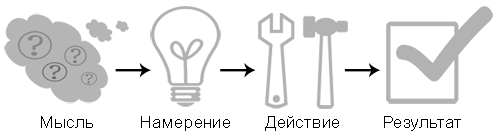 ПланМожно ли переливать кровь ребенку от матери, если у нее группа крови IV, а у отца I?Ребенку сделали срочную операцию. Ему понадобилась донорская кровь. Родители готовы были дать свою кровь. Что выяснилось после определения групп крови родителей и ребенка? У мамы II группа крови, у отца - I  группа крови, у ребенка – IV группа крови.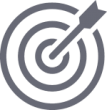 Думайпланируйделайполучай результатснова думайВопросыОтветыКто?Что?Где?Зачем?Когда?Как?Почему?ПланируйУстановить, по какому признаку кровь отличаетсяСравнить кровь человека и животного.Изучить различные комбинации генов кровиИзучить состав генов кровиИзучить закономерности наследования групп кровиОпределить правила переливания кровиДелайПолучай результатСнова думай                       ______________________________________________________________________________________________________________________________________________________________________________________________________